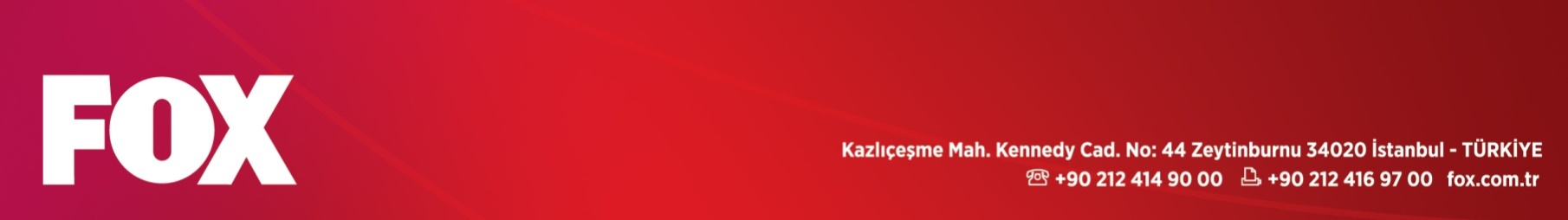 Yayın Günü: 25 Aralık Salı –  Final Bölümü					TV’DE İLKYayın Saati: 20.45FETİH 1453Türk sinema tarihinin en yüksek bütçeli ve en çok izlenen filmi sinemada yer almayan özel sahnelerin bulunduğu final bölümüyle TV’de ilk kez FOX’ta!Türkiye'de bütçe rekoru kıran ve en çok gişe yapan film rekorunu elinde tutan Fetih 1453 film medya gündemine oturdu.Türk sinema tarihine adını altın harflerle yazdıran Fetih 1453 sosyal medyada da en çok konuşanlan konuların arasında yerini aldı.İlk bölümüyle Türkiye TT listesine giren Fetih 1453 filmi sinema filminde yer almayan en özel sahneleriyle 25 Aralık Salı günü final bölümü ile TV’de ilk kez Fox’ta!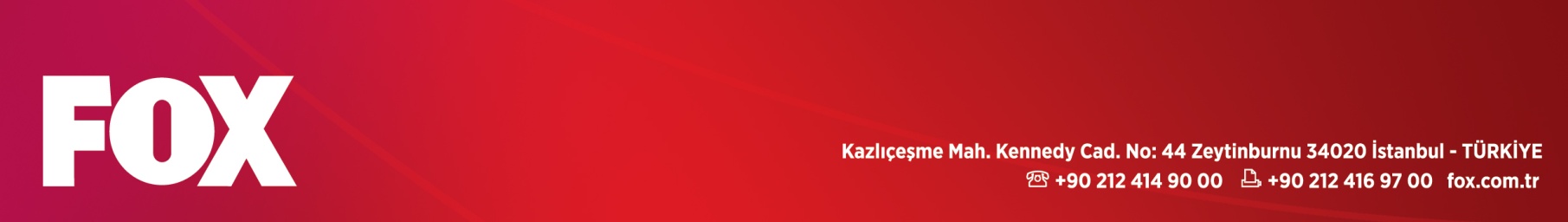 *Fetih 1453 ile ilgili bilgiler:2012 yılının en çok izlenen filmi3 günde toplam 1.161.250 kişi, 37 haftada toplam 6.564.069 kişi tarafından izlenmiştir. Avrupa gösteriminde ilk hafta sonu 255.000 izleyiciye ulaşmış ve tüm zamanların hafta sonu  açılış rekorunu kırmıştır. Türk sinema tarihinin en çok gişe yapan filmi Gösteriminin ilk gününde 300.000 biletli seyirci tarafından izlenmiştir. Ayrıca Türkiye'de 6.000.000 seyirci barajını geçen ilk film olmuştur. Türk sinema tarihinin en çok hasılat yapan filmi İlk hafta sonu 11.064.599,96 TL ile, 37 hafta sonunda 55.701.930,71 TL ile hasılat rekoru kırmıştır.  En yüksek bütçeli Türk Filmi 18.200.000 USD bütçesiyle şu ana kadar çekilmiş en pahalı Türk Filmi olmuştur. Sosyal medyada büyük ilgi Filmin üç dakikalık fragmanı 24 saatte 1.670.000 kişi tarafında izlenmiştir.Kaynaklar: www.boxofficeturkiye.com, www.wikipedia.org